Concentrado Proteico CerdosDescripción:Formula de ingredientes alimenticios que aporta proteína, vitaminas y minerales, para ser mezclada en el establecimiento del cliente con maíz propio y ser suministrado a cerdos de más de 25 kilos de peso vivo.Se recomienda ofrecerlo de acuerdo a la siguiente tabla:Perfil Nutricional:Proteína mínimo: 34%Energía Metabolizable mínima: 2100 Kcal/KgLisina Digestible mínimo: 1.88%Metionina + Cistina Digestible mínimo: 0.90%Triptofano Digestible mínimo: 0.40%Treonina Digestible mínimo: 1.18%Arginina Digestible mínimo: 2.30% Calcio mínimo: 5.00%Fósforo Disponible mínimo: 0.70%Sodio mínimo: 1.30%Fibra bruta máximo: 6%Grasa mínimo: 6%Cenizas máximo: 20%Expeler de Soja – Sal Entrefina – Conchilla – Afrechillo de trigo – Núcleo Vitamínico y Mineral – 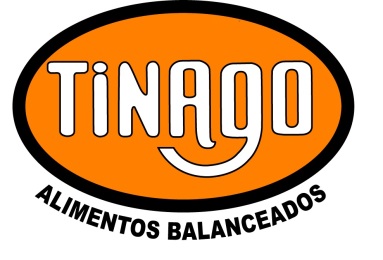 REGISTROCódigo:R-27-JFecha : 21-04-2014Revisión:00Página 1 de 1Hoja Técnica – Composición AlimentosCódigo:R-27-JFecha : 21-04-2014Revisión:00Página 1 de 1Categoría% de Maíz% de Concentrado25 a 50 kilos de peso vivo752550 kilos a faena8515Cerdas en Gestación y Padrillos8020Cerdas en Lactación7030